Practical Geometry                              Worksheet 1                                     Date :1. Draw a circle of radius 5.6cm 2. With the same centre O, draw two circles of radii 5cm and 2.5cm 3. Draw any circle and mark points P, Q and R such that a) P is on the circle b) Q is in the interior of the circle. c) R is in the exterior of the circle.4. Draw a line segment of length 10.8cm. Using compasses, divide it into four equal parts . Verify by actual measurement.5. Fill in the blanks :- i) If diameter of a circle is 18cm, the radius is _____________. ii) The longest chord of a circle is _____________ . iii) Number of circles passing through a given point are ___________.6. Solve Given AB = 3cm & CD = 4cm, construct a line segment xy equal to sum of AB & CD7. Refer to the figure given below, answer the following. 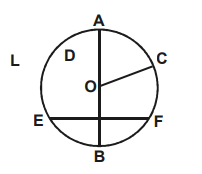 i) Name any radius of the circle ____________ ii) Name centre of the circle ____________ iii) Name any segment of the circle ____________8. With of length 6.2cm as diameter, draw a circle9. Draw a circle of radius of 4.7 cm?10. If the radius of a circle is 8.5 cm, then the diameter of the circle is ____.None of these17 cm12 cm8.5 cm